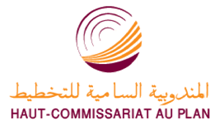 Appréciations des chefs d’entreprises pour le premier trimestre 2016Secteur des Services marchands non financiers Au premier trimestre 2016, l’activité du secteur des Services marchands non financiers aurait affiché, selon plus de la moitié des patrons, une hausse et, plutôt, une baisse selon 18%. Cette nette amélioration aurait résulté de la hausse d'activité enregistrée au niveau des branches de « Télécommunications » et des « Transports aériens », alors que la baisse aurait été principalement enregistrée au niveau de l'« Hébergement ».  L’amélioration de l’activité globale des Services marchands non financiers serait accompagnée, également, par une légère progression des prestations à l’étranger. Les carnets de commande du secteur ont été, jugés d’un niveau normal par 81% des patrons et inférieur à la normale par 14%. S’agissant de l’emploi, la majorité des chefs d’entreprises auraient déclaré une stagnation des effectifs.  Dans ces conditions, le taux d’utilisation de la capacité des prestations (TUC) aurait accusé une diminution, en passant de 83% au 4ème trimestre 2015 à 81% au 1er trimestre 2016.Secteur du Commerce de grosLes résultats de l’enquête font ressortir que les ventes sur le marché local, dans le secteur du Commerce de gros auraient subi, au premier trimestre 2016, une baisse selon 35% des patrons et une hausse selon 25%. Cette légère diminution aurait été principalement attribuable à un ralentissement des ventes dans les «Autres commerce de gros spécialisés» et dans le   «Commerce de gros d'équipements de l'information et de la communication» Quant à l’emploi, il aurait connu, selon 89% des chefs d’entreprises, une stabilité et selon 9%, une hausse. Par ailleurs, les grossistes estiment que, compte tenu de la saison, leurs stocks se seraient situés à un niveau normal selon 64% d’entre eux, alors que 7% seulement jugent leur niveau supérieur à la normale. La tendance observée des prix de ventes dans le secteur révèle, selon 69% des chefs d’entreprises, une stabilité, qui aurait été principalement enregistrée au niveau du « Commerce de gros de biens domestiques », du «Commerce de gros d'autres équipements industriels» et du «Commerce de gros de produits agricoles bruts et d'animaux vivants».Anticipations des chefs d’entreprises pour le deuxième trimestre 2016Secteur des Services marchands non financiersConcernant les anticipations relatives au deuxième trimestre 2016, les deux tiers des chefs d'entreprises opérant dans le secteur des Services marchands non financiers s’attendent à une stabilité de l’activité globale expliquée, principalement, par la stagnation que connaitrait les branches de « Télécommunications », de « Transports aériens » et des «Transports terrestres et transport par conduites» durant ce trimestre.En ce qui concerne la demande prévue pour le deuxième trimestre 2016, les deux tiers des patrons anticipent une stabilité. S’agissant de l’emploi, la majorité des chefs d’entreprises prévoient une stagnation de leurs effectifs pour le deuxième trimestre 2016. Secteur du Commerce de grosLes anticipations des grossistes pour le deuxième trimestre 2016 révèlent une hausse du volume global des ventes selon 45% d'entre- eux, et, plutôt, une baisse selon 22%. Cette amélioration concernerait, principalement, les activités des « Autres commerces de gros spécialisés», du « Commerce de gros d'autres équipements industriels» et du « Commerce de gros de produits alimentaires, de boissons».Quant à l’emploi, 60% des chefs d’entreprises prévoient une stagnation des effectifs et 38% une hausse.Les commandes à passer pour le deuxième trimestre 2016 seraient d’un niveau normal selon 73% des chefs d’entreprises et inférieur à la normale selon 19% d’entre eux. 